2018 Annual Report to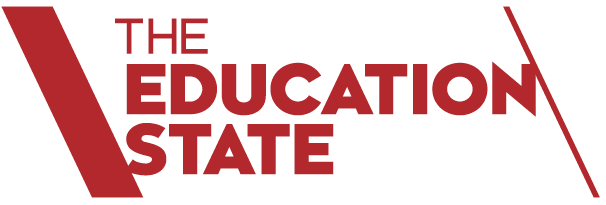 The School Community

School Name: Bridgewood Primary School (5563)About Our School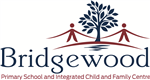 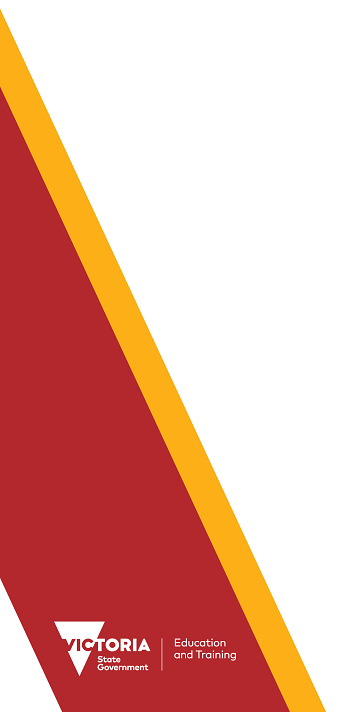 School context

Welcome to Bridgewood. Bridgewood is a primary school and integrated child and family centre located on Bridge Road in Officer. The site opened in 2018 with primary school enrolments of 236 students across years Foundation to year 6. 


There were 18 classroom teachers, 3 specialist staff and 6 ES integration staff. In addition there was one principal, two Assistant Principals, a Business Manager, two office staff and a part time handyman.


In 2018 the site operated three and four year old kinder programs, Maternal and Child Health services, supported and community playgroups as well as other early years services. Officer is a developing community with a various socio economics groups and nationalities settling into the area.


Bridgewood is a community where there is respect, courage and honesty afforded to all children and families to succeed in learning and in life.  At Bridgewood your child is the focus of the education programs that are provided.  Programs are designed to meet the individual learning needs of each child.  


The school vision is, ‘Improving Educational Outcomes for Every Child, Every Day’ and this is our commitment to you. We firmly believe that working together in a collaborative environment brings out the best in every participant and capitalises on the strength of each individual thus ensuring the highest quality learning opportunities for every child.


Our world class facility has been designed for a whole of life learning experience from birth through to Year 6. Strong links have been made with the other schools in the Education Precinct so as to extend the success of each child as they progress through to secondary school.


At Bridgewood, our aim is to assist your child to achieve success both socially and academically.  We believe education is every child’s right, and as a school we have the responsibility to ensure that each child reaches their full potential. Learning is a life-long process and our facility is designed to inspire each child.

Home/school partnerships are an effective way to support student learning and aid communication between home and school.


Framework for Improving Student Outcomes (FISO)In 2018 Bridgewood focussed on the following FISO improvement initiatives and key improvement strategies:
Building practice excellence - To  improve the learning outcomes of every child every day through high level implementation of instructional practices guided by the school's instructional model and learning and teaching strategy. 
Key Improvement Strategies:
To implement Daily Five and CAFE Reading F-6
Focus on Fundamental literacy and numeracy skills  
The Professional Learning Community strategy will form the basis of all Learning Community collaboration for planning and assessment. A school wide instructional model will be implemented across the school ensuring that all planning begins with 'Diagnose' from key data sets, intervene and evaluate.
A highlight in our progress was the positive impact that the fundamental programs and the literacy and numeracy warms up on student learning. these programs are innovative and effective.

Building communities - To improve student and community wellbeing and connectedness to the school.
Key Improvement Strategies:
To provide community members in the Officer township and our school with access to a range of community services on site.
The Leader in Me is embedded through the school resulting in a common language and shared understandings of the seven habits of happy children/highly effective people.
A highlight in our progress has improved access to community services on site through - DBT in Schools psychology services, our effective partnerships with Cardinia shire and Colman 'our Place' and the early years services on site.
Another highlight is the positive impact of The Leader in Me program across the staff, students and the community.Achievement
As Bridgewood is a new school which opened in 2018 any data that was collected for student achievement will be baseline data from which we hope to improve student learning outcomes. At the time of the Naplan testing the students had been at the new school for four months.

Results of the achievement baseline data show:

Teacher judgements for English were similar to other schools and slightly lower in Mathematics however still within the 60% for all Victorian schools range.

Naplan data for year 3 shows:

Reading results were lower than the median for Victorian schools but well within the 60% range for the state.

Numeracy results showed similar to other Victorian schools and below the Victorian median scores.


Naplan data for year 5 shows:

Reading results were higher than the median for Victorian schools but similar to other schools.

Numeracy results were lower than other Victorian median scores but still in the 60% range for all Victoria schools.

EngagementAs Bridgewood is a new school which opened in 2018 any data that was collected for engagement will be baseline data from which we hope to improve student outcomes. In 2018 our attendance data was better than the median of Victorian schools meaning we had fewer absences that the state. The attendance data ranged from 91 - 95% with the average being 94%. We would hope to continue to move towards 100% attendance for all students.
Wellbeing
As Bridgewood is a new school which opened in 2018 any data that was collected for student wellbeing will be baseline data from which we hope to improve  outcomes. The current data indicates that Bridgewood is similar to other victorian schools in their sense of connectedness to the school and in the management of bullying at the school. In both instances the school scored in the highest section of the 60% range indicating that the students feel safe in and connected to their new school.

Financial performance and positionIn 2018 Bridgewood was in deficit. This is not unusual for a new school in the establishment phase as all infrastructure is required for the school but enrolments are uncertain. There is also the growth that will occur over the year that needed to be accounted for. Bridgewood grew from 236 students to 324 students which was an increase of 88 enrolments. The Miscellaneous figure of $532 319 includes an overpayment of the establishment grant from the VSBA of $416 767. This money was returned to the VSBA as it should not have been paid to the school. All other figures correspond with the 2018 Operating Statement.For more detailed information regarding our school please visit our website at https://bridgewood.vic.edu.au/